cu privire la aprobarea proiectului de legepentru modificarea unor acte normative------------------------------------------------------------Guvernul HOTĂRĂŞTE:Se aprobă și se prezintă Parlamentului spre examinare proiectul de lege pentru modificarea unor acte normative.Prim-ministru					         Contrasemnează:Ministrul justiţiei                                                     Fadei NAGACEVSCHI       Ministrul afacerilor interne				Pavel VOICU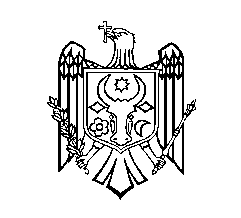 GUVERNUL  REPUBLICII  MOLDOVAHOTĂRÂRE nr. ____din                                        2021Chișinău